□ 第一侯选 First Choice□ 后备替补 Maybe□ 不合资格人员 No      职位申请表 Employment Application Form                        编号 Ref:1version: P1502职位申请表 Employment Application Form2编号 Ref:version: P1502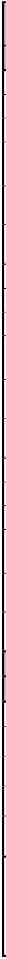 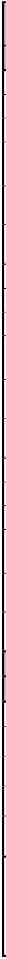 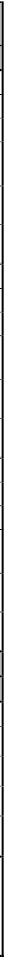 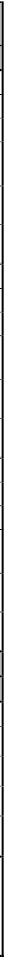 职位申请表 Employment Application Form编号 Ref:本人保证此职位申请表所填写一切均属事实、完整及正确。本人明白及同意，如有任何虚假及不忠实之处(包括履历表)，本人的求职申请将不予受理，如已录用，亦可即被开除。本人亦明白作出虚假声明将涉及刑事责任，且公司可保留一切追究权利。I hereby certify that all of the statements made on the Wynn Resorts (Macau) S.A. employment applicationform were made by me, are true and complete and I understand that omission or misrepresentation of anyfact may result in refusal of employment or immediate dismissal.申请人签署 Applicant Signature                                                                                              2015年   月    日日期 Date3version: P1502职位申请表 Employment Application Form                 编号 Ref:                                          4申请职位 Position of Interest申请职位 Position of Interest申请职位 Position of Interest申请职位 Position of Interest申请职位 Position of Interest申请职位 Position of Interest申请职位 Position of Interest申请职位 Position of Interest申请职位 Position of Interest第一选择First Choice部门Department 职位Position职位Position职位Position职位Position要求薪金Expected Salary8000 MPO以上要求薪金Expected Salary8000 MPO以上相片Photo第二选择Second Choice部门Department职位Position职位Position职位Position职位Position要求薪金Expected Salary8000 MPO以上要求薪金Expected Salary8000 MPO以上相片Photo个人资料 Personal Data个人资料 Personal Data个人资料 Personal Data个人资料 Personal Data个人资料 Personal Data个人资料 Personal Data个人资料 Personal Data个人资料 Personal Data个人资料 Personal Data姓名(英文拼音)Name in English中文姓名Name in Chinese中文姓名Name in Chinese别名Preferred Name别名Preferred Name性别Gender□ 男 Male□ 女 Female常居地Current Residence常居地Current Residence出生地点Place of Birth出生地点Place of Birth出生日期Date of Birth年 Y  月 M日 D年龄Age   年龄Age   婚姻状况Marital Status婚姻状况Marital Status证件类别I.D. Type□ 身份证 ID Card□ 通行证 Exit & Entry Permit□ 身份证 ID Card□ 通行证 Exit & Entry Permit□ 身份证 ID Card□ 通行证 Exit & Entry Permit证件号码I.D. Numb                   证件号码I.D. Numb                   证件号码I.D. Numb                   证件号码I.D. Numb                   证件号码I.D. Numb                   电邮地址Email手提电话 Mobile No. (        ) 住宅电话 Home Phone No.( ) 手提电话 Mobile No. (        ) 住宅电话 Home Phone No.( ) 手提电话 Mobile No. (        ) 住宅电话 Home Phone No.( ) 手提电话 Mobile No. (        ) 住宅电话 Home Phone No.( ) 手提电话 Mobile No. (        ) 住宅电话 Home Phone No.( ) 住址Residential Address住址Residential Address住址Residential Address住址Residential Address户口所在地Household registration户口所在地Household registration户口所在地Household registration户口所在地Household registration户口所在地Household registration学历或专业资格 Educational Background or Professional Qualifications学历或专业资格 Educational Background or Professional Qualifications学历或专业资格 Educational Background or Professional Qualifications学历或专业资格 Educational Background or Professional Qualifications学历或专业资格 Educational Background or Professional Qualifications学历或专业资格 Educational Background or Professional Qualifications学历或专业资格 Educational Background or Professional Qualifications学历或专业资格 Educational Background or Professional Qualifications学历或专业资格 Educational Background or Professional Qualifications最高学历Highest Education最高学历Highest Education□ 博士 或 以上 Doctor or above        □ 高中 Senior High School□ 硕士 Master                       □ 中专 Technical Secondary School□ 本科 Bachelor / Undergraduate        □ 初中 Junior High School□ 大专 Junior College / Diploma         □ 小学 Primary School□ 博士 或 以上 Doctor or above        □ 高中 Senior High School□ 硕士 Master                       □ 中专 Technical Secondary School□ 本科 Bachelor / Undergraduate        □ 初中 Junior High School□ 大专 Junior College / Diploma         □ 小学 Primary School□ 博士 或 以上 Doctor or above        □ 高中 Senior High School□ 硕士 Master                       □ 中专 Technical Secondary School□ 本科 Bachelor / Undergraduate        □ 初中 Junior High School□ 大专 Junior College / Diploma         □ 小学 Primary School□ 博士 或 以上 Doctor or above        □ 高中 Senior High School□ 硕士 Master                       □ 中专 Technical Secondary School□ 本科 Bachelor / Undergraduate        □ 初中 Junior High School□ 大专 Junior College / Diploma         □ 小学 Primary School□ 博士 或 以上 Doctor or above        □ 高中 Senior High School□ 硕士 Master                       □ 中专 Technical Secondary School□ 本科 Bachelor / Undergraduate        □ 初中 Junior High School□ 大专 Junior College / Diploma         □ 小学 Primary School□ 博士 或 以上 Doctor or above        □ 高中 Senior High School□ 硕士 Master                       □ 中专 Technical Secondary School□ 本科 Bachelor / Undergraduate        □ 初中 Junior High School□ 大专 Junior College / Diploma         □ 小学 Primary School□ 博士 或 以上 Doctor or above        □ 高中 Senior High School□ 硕士 Master                       □ 中专 Technical Secondary School□ 本科 Bachelor / Undergraduate        □ 初中 Junior High School□ 大专 Junior College / Diploma         □ 小学 Primary School最高学历学校名称Name of School (Highest Education only)最高学历学校名称Name of School (Highest Education only)由 月/年From M/Y至 月/年To M/Y至 月/年To M/Y主修科目Major Studies主修科目Major Studies学位或证书Certificate状况Status□ 完成 Completed□ 未完成Not Completed□ 进行中In Progress专业技能 Professional Skills专业技能 Professional Skills特长 Specialized Field特长 Specialized Field现时是否受雇?Are you currently employed?现时是否受雇?Are you currently employed?□是 Yes            □ 否 No□是 Yes            □ 否 No□是 Yes            □ 否 No□是 Yes            □ 否 No□是 Yes            □ 否 No□是 Yes            □ 否 No□是 Yes            □ 否 No离职通知期Notice Period离职通知期Notice Period□无    □ 七天   □ 两星期    □一个月    □ 其他   None    7days      Two weeks    One month     Others______________□无    □ 七天   □ 两星期    □一个月    □ 其他   None    7days      Two weeks    One month     Others______________□无    □ 七天   □ 两星期    □一个月    □ 其他   None    7days      Two weeks    One month     Others______________□无    □ 七天   □ 两星期    □一个月    □ 其他   None    7days      Two weeks    One month     Others______________□无    □ 七天   □ 两星期    □一个月    □ 其他   None    7days      Two weeks    One month     Others______________□无    □ 七天   □ 两星期    □一个月    □ 其他   None    7days      Two weeks    One month     Others______________□无    □ 七天   □ 两星期    □一个月    □ 其他   None    7days      Two weeks    One month     Others______________是否曾在澳门工作?Have you ever worked in Macau?是否曾在澳门工作?Have you ever worked in Macau?□ 是 Yes            □ 否 No□ 是 Yes            □ 否 No□ 是 Yes            □ 否 No□ 是 Yes            □ 否 No□ 是 Yes            □ 否 No□ 是 Yes            □ 否 No□ 是 Yes            □ 否 No如有，请注明最后工作日If yes, please specify last working date               如有，请注明最后工作日If yes, please specify last working date               如有，请注明最后工作日If yes, please specify last working date               如有，请注明最后工作日If yes, please specify last working date               如有，请注明最后工作日If yes, please specify last working date               如有，请注明最后工作日If yes, please specify last working date               如有，请注明最后工作日If yes, please specify last working date               如有，请注明最后工作日If yes, please specify last working date               如有，请注明最后工作日If yes, please specify last working date               请填写过去六年之工作经验，期间如没有工作，请填写「无业」。Please provide all employment history for the past 6 years, fill in “unemployed” if there is any gap of unemployment.请填写过去六年之工作经验，期间如没有工作，请填写「无业」。Please provide all employment history for the past 6 years, fill in “unemployed” if there is any gap of unemployment.请填写过去六年之工作经验，期间如没有工作，请填写「无业」。Please provide all employment history for the past 6 years, fill in “unemployed” if there is any gap of unemployment.请填写过去六年之工作经验，期间如没有工作，请填写「无业」。Please provide all employment history for the past 6 years, fill in “unemployed” if there is any gap of unemployment.请填写过去六年之工作经验，期间如没有工作，请填写「无业」。Please provide all employment history for the past 6 years, fill in “unemployed” if there is any gap of unemployment.工作经验 Work History (请由最近期之工作经验开始填写 Please list from the most recent job history )工作经验 Work History (请由最近期之工作经验开始填写 Please list from the most recent job history )工作经验 Work History (请由最近期之工作经验开始填写 Please list from the most recent job history )工作经验 Work History (请由最近期之工作经验开始填写 Please list from the most recent job history )工作经验 Work History (请由最近期之工作经验开始填写 Please list from the most recent job history )期间 Working period年(Y)       月(M)    至(TO)       年(Y)       月(M)年(Y)       月(M)    至(TO)       年(Y)       月(M)年(Y)       月(M)    至(TO)       年(Y)       月(M)年(Y)       月(M)    至(TO)       年(Y)       月(M)公司名称 Company公司电话 Tel.职位 Title工作性质及薪酬Job Nature & Salary□ 全职 Full Time□ 兼职 Part Time□ 月薪 Monthly□ 时薪 Hourly薪金Salary主要职务Job responsibilities离职原因Reason for Leaving期间 Working period年(Y)       月(M)    至(TO)       年(Y)       月(M)年(Y)       月(M)    至(TO)       年(Y)       月(M)年(Y)       月(M)    至(TO)       年(Y)       月(M)年(Y)       月(M)    至(TO)       年(Y)       月(M)公司名称 Company公司电话 Tel.职位 Title工作性质及薪酬Job Nature & Salary□ 全职 Full Time□ 兼职 Part Time□ 月薪 Monthly□ 时薪 Hourly薪金Salary主要职务Job responsibilities离职原因Reason for Leaving期间 Working period年(Y)       月(M)    至(TO)       年(Y)       月(M)年(Y)       月(M)    至(TO)       年(Y)       月(M)年(Y)       月(M)    至(TO)       年(Y)       月(M)年(Y)       月(M)    至(TO)       年(Y)       月(M)公司名称 Company公司电话 Tel.职位 Title工作性质及薪酬Job Nature & Salary□ 全职 Full Time□ 兼职 Part Time□ 月薪 Monthly□ 时薪 Hourly薪金Salary主要职务Job responsibilities离职原因Reason for Leaving期间 Working period年(Y)       月(M)    至(TO)       年(Y)       月(M)年(Y)       月(M)    至(TO)       年(Y)       月(M)年(Y)       月(M)    至(TO)       年(Y)       月(M)年(Y)       月(M)    至(TO)       年(Y)       月(M)公司名称 Company公司电话 Tel.职位 Title工作性质及薪酬Job Nature & Salary□ 全职 Full Time□ 兼职 Part Time□ 月薪 Monthly□ 时薪 Hourly薪金Salary主要职务Job responsibilities离职原因Reason for Leaving